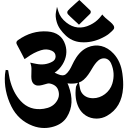 ரமேஷ் சபாபதி ஹிந்து / ப்ராஹ்மணன் 30 வயது (12 March 1999)கோவை rspathy70@gmail.com, Tel: 77525673693